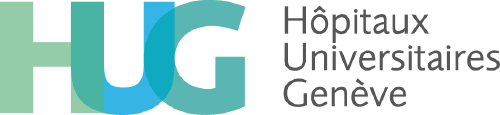 Une ou un Chef-fe de clinique avec ou sans titre de spécialité à l'Unité de néphrologie pédiatrique - 80 à 100% Description de l'entrepriseAvec plus de 12'000 collaborateurs et collaboratrices représentant 160 métiers, les Hôpitaux Universitaires de Genève sont un établissement de référence au niveau national et international. Pour en savoir plus sur notre institution, prenez quelques minutes pour découvrir les moments forts et chiffres clefs de l’année 2021 en cliquant ici.  Le Département de la femme, de l'enfant et de l'adolescent a pour mission d’offrir des soins de qualité et adaptés aux besoins des femmes à chaque étape de leur vie et aux problèmes de santé auxquels sont confrontés les nouveau-nés, les enfants et les adolescentes et adolescents de leur naissance jusqu'à l'âge de 16 ans. Il œuvre au développement des prestations de pointe et des pôles de compétence de spécialités.Le poste est rattaché au Service des spécialités pédiatriques, qui regroupe les unités d'allergologie, de cardiologie, de gastro-entérologie, de néphrologie et métabolisme, de pneumologie, de neuropédiatrie et de médecine de l'exercice et de l'obésité. Il assure par ailleurs la coordination et la formation post-graduée des médecins pédiatres.Description du posteL'unité de néphrologie et métabolisme du service des spécialités pédiatriques souhaite recruter un ou une chef-fe de clinique avec ou sans titre de spécialité.Dans le cadre de vos fonctions, vous garantissez la qualité des prestations médicales dans les unités de soins de votre domaine de compétence.Vous coordonnez les activités pratiques ainsi que les stratégies diagnostiques et thérapeutiques des patients et patientes qui vous sont confié-es, en étroite collaboration avec la médecin adjointe responsable de l’unité.Vous participez au service de piquet de l’unité.Évoluant dans un environnement universitaire stimulant, au sein d’une équipe pluridisciplinaire, vous contribuez aussi à la formation des médecins internes.QualificationsVous êtes titulaire du diplôme fédéral de médecin ou disposez d'une formation jugée équivalente par la Commission des professions médicales de l'Office fédéral de la santé publique (MEBEKO). Vous êtes en possession du droit de pratique cantonal ou êtes en mesure de l'obtenir avant votre entrée en fonction.Vous possédez des connaissances de base solides en néphrologie pédiatrique : vous justifiez d’un minimum  de deux ans d'expérience en tant que médecin interne avancé-e dans un service de  néphrologie pédiatrique ou en tant que chef-fe de clinique en néphrologie pédiatrique ou vous assurer des piquets de néphrologie pédiatrique de manière autonome. Le titre de formation approfondie en néphrologie de l’enfant et de l’adolescent (Schwerpunkt) ou une formation jugée équivalente est un atout.Vous avez le sens de l'organisation, possédez un bon esprit d'équipe et êtes dynamique et autonome. Pour les personnes non-francophones, le niveau de français C1 est requis. Informations supplémentairesVous pouvez travailler tant en horaires de journée, qu’en horaires de nuit et de week-end.Entrée en fonction : dès que possibleNombre de poste : 1Taux d’activité : 80-100% Classe de fonction : 22 à 24 selon profilContrat : CDD 1 an renouvelableDélai de candidature : 15.04.2023Demande de renseignement : Professeure P. Parvex, médecin adjointe agrégée responsable de l’unité - Nephro.PED@hcuge.ch - 022 372 46 00Cahier des charges: pour consulter le cahier des charges, prendre contact avec le service des ressources humaines du département : rh.dfea@hcuge.ch Votre dossier de candidature doit comporter une lettre démontrant votre motivation, votre curriculum vitae, les copies des diplômes et attestations requis pour le poste ainsi que vos 2 derniers certificats de travail.Cette annonce s'adresse indistinctement aux femmes et aux hommes.